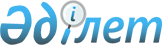 О внесении изменений и дополнения в некоторые законодательные акты Республики Казахстан по вопросам оплаты труда работников социально-культурных учрежденийЗакон Республики Казахстан от 22 ноября 1999 года № 484



          Статья 1. Внести изменения и дополнение в следующие законодательные 
акты Республики Казахстан:




          1. В Закон Республики Казахстан от 13 февраля 1991 г.  
 Z912000_ 
  "О 
приоритетности развития аула, села и агропромышленного комплекса в 
Казахской ССР" (Ведомости Верховного Совета Казахской ССР, 1991 г., № 8, 
ст. 93; Ведомости Верховного Совета Республики Казахстан, 1992 г.,        
№ 13-14, ст. 327; 1995 г., № 20, ст. 120; Ведомости Парламента Республики 
Казахстан, 1997 г., № 7, ст. 79; № 12, ст. 184; 1999 г., № 8, ст. 247):




          статью 44 изложить в следующей редакции:




          "Статья 44. Льготы работникам здравоохранения, социального            




                                  обеспечения, образования, культуры и спорта




          1. Специалистам здравоохранения, социального обеспечения, 
образования, культуры и спорта, работающим в сельской местности, по 
решению местных представительных органов могут устанавливаться повышенные 
не менее чем на 25 процентов оклады и тарифные ставки по сравнению со 
ставками специалистов, занимающихся этими видами деятельности в городских 
условиях.




          2. Социальная помощь на приобретение топлива специалистам 
государственных организаций здравоохранения, образования, социального 
обеспечения, культуры и спорта, проживающим и работающим в сельской 
местности, предоставляется по решению местных представительных органов за 
счет средств местных бюджетов.




          3. Специалисты здравоохранения, социального обеспечения, образования, 
культуры и спорта, имеющие скот в личной собственности, обеспечиваются 
кормами, земельными участками для пастьбы скота и сенокошения наравне с 
работниками сельскохозяйственных предприятий.".




          2. В Закон Республики Казахстан от 19 мая 1997 г.  
 Z970111_ 
  "Об охране 
здоровья граждан в Республике Казахстан" (Ведомости Парламента Республики 
Казахстан, 1997 г., № 10, ст. 109; 1998 г., № 14, ст. 201; 1998 г., № 24, 
ст. 434; 1999 г., № 8, ст. 247):




          статью 69 изложить в следующей редакции:




          "Статья 69. Социальная защита работников здравоохранения




          1. Работники государственной системы здравоохранения имеют следующие 
права:




          специалистам государственных организаций здравоохранения, проживающим 
и работающим в сельской местности, на приобретение топлива предоставляется 
социальная помощь по решению местных представительных органов за счет 
средств местных бюджетов;




          работники здравоохранения с разъездным характером деятельности - на 
бесплатный проезд в общественном транспорте за счет средств местного 
бюджета по решению местных представительных органов. Перечень таких 
работников определяется соответствующим местным исполнительным органом;




          работники здравоохранения, имеющие скот в личной собственности, 
обеспечиваются кормами, земельными участками для пастьбы скота и 
сенокошения наравне с работниками сельскохозяйственных организаций.




          2. Специалистам здравоохранения, работающим в сельской местности, по 
решению местных представительных органов могут устанавливаться повышенные 
не менее чем на 25 процентов оклады и тарифные ставки по сравнению со 
ставками специалистов, занимающихся этими видами деятельности в городских 
условиях.




          3. Помимо льгот, предусмотренных законодательством Республики 
Казахстан, работникам здравоохранения могут устанавливаться местными 
представительными органами дополнительные льготы за счет средств местных 
бюджетов.".




          3. В Закон Республики Казахстан от 7 июня 1999 г.  
 Z990389_ 
  "Об 
образовании" (опубликованный в газетах "Егемен Казакстан" и "Казахстанская 
правда" 11 июня 1999 г.):




          1) подпункт 2) пункта 1 статьи 31 изложить в следующей редакции:




          "2) принимают решение о предоставлении социальной помощи на 
приобретение топлива педагогическим работникам государственных организаций 
образования, проживающим и работающим в сельской местности, за счет 
средств местных бюджетов;";




          2) в статье 41: 




          подпункт 3) пункта 4 изложить в следующей редакции:




          "3) имеющие скот в личной собственности - на обеспечение кормами, 
земельными участками для пастьбы скота и сенокошения наравне с работниками 
сельскохозяйственных организаций.";




          дополнить пунктом 4-1 следующего содержания:




          "4-1. Специалистам образования, работающим в сельской местности, по 
решению местных представительных органов могут устанавливаться повышенные 
не менее чем на 25 процентов оклады и тарифные ставки по сравнению со 
ставками специалистов, занимающихся этими видами деятельности в городских 
условиях.".








          Статья 2. Настоящий Закон вводится в действие с 1 января 2000 года.





     Президент
Республики Казахстан     


					© 2012. РГП на ПХВ «Институт законодательства и правовой информации Республики Казахстан» Министерства юстиции Республики Казахстан
				